Zajęcia w domu 5.06.2020 r.                          Prezentacja przesłanych prac   „Mój przyjaciel”      Konrad narysował Kubę                                          Emilka narysowała Martę i Oliwkę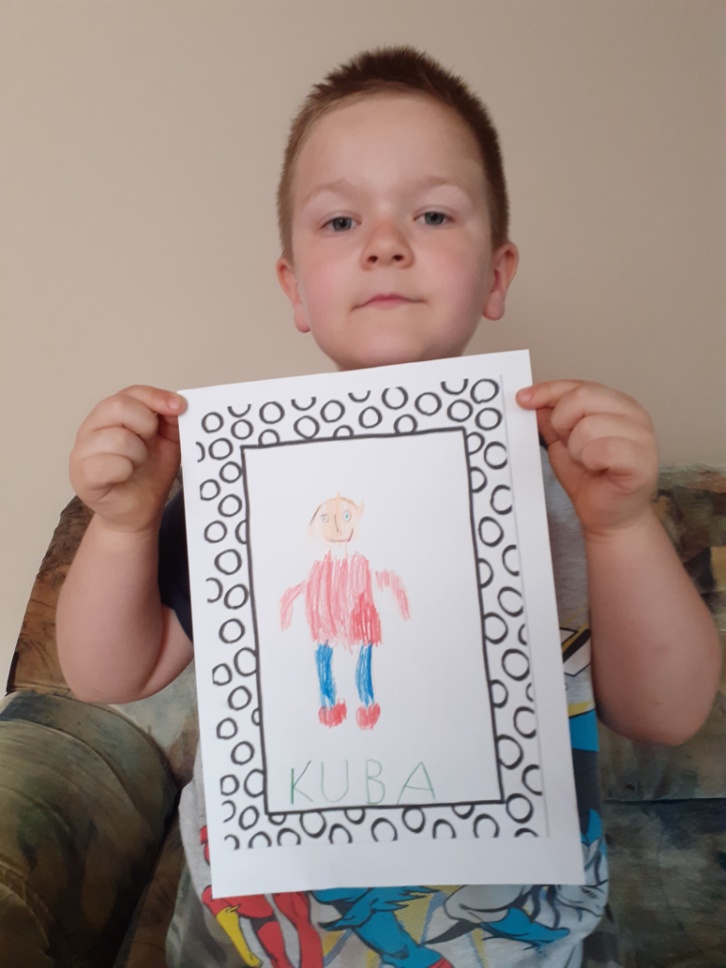 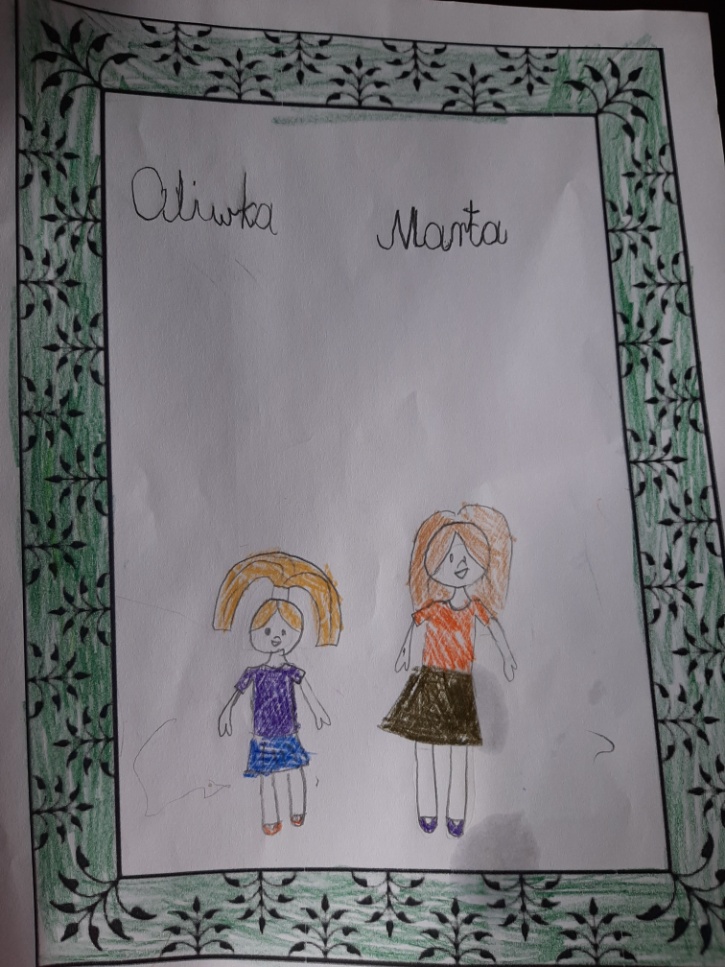 Marta narysowała Emilkę                                              zostało miejsce dla pozostałych dzieci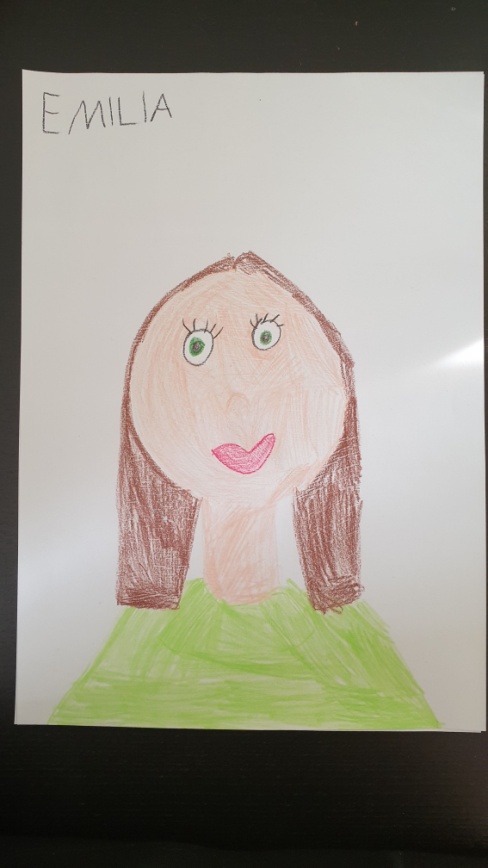 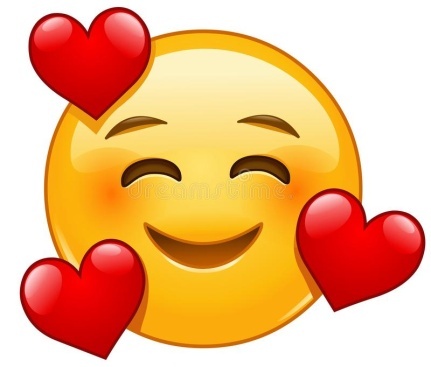 Było troszkę o emocjach dzisiaj trochę o uczuciach - razem z Kubusiem Puchatkiem!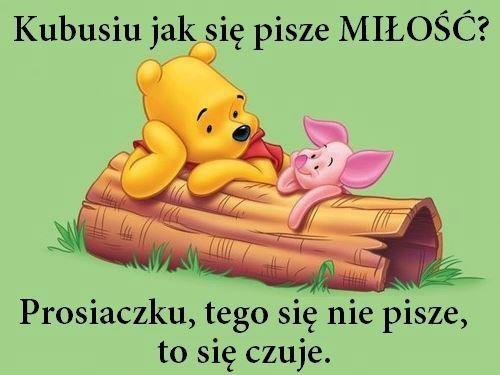 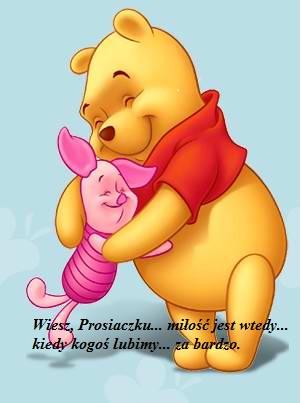  W życiu każdego człowieka uczucia odgrywają ogromną rolę. O tym, czy miłość, radość, przyjaźń znaczą coś dla człowieka, czy towarzyszą jego drodze przez życie, czyniąc je bogatszym i szczęśliwym, decydują w znacznym stopniu wrażenia i przeżycia z okresu dzieciństwa. Okres przedszkolny to przyzwyczajenie dzieci do okazywania uczuć. Dzieci trzeba uczyć radzić sobie z tymi uczuciami, równocześnie rozumiejąc, że są to ludzkie uczucia i dziecko ma prawo je przeżywać i uzewnętrzniać. 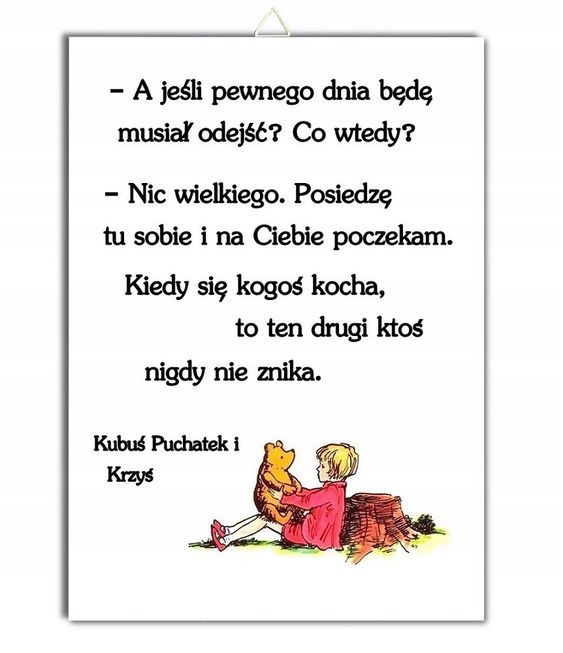  1.Rozmowa z dzieckiem na temat okazywania uczuć.
Wyjaśnienie dziecku, że pewnym osobom (bliska rodzina) okazujemy  miłość i szacunek. Natomiast kolegom, koleżankom, nauczycielom okazujemy przyjaźń, sympatię. Wyjaśnienie dziecku, że są to „dobre” uczucia, które płyną z serca.2.Bajka o uczuciach  https://www.youtube.com/watch?v=WvkNxiRfg_Q3.Psie opowieści o  MIŁOŚĆI    https://vod.tvp.pl/video/psie-opowiesci,odc-6-milosc,2782676   w filmie odkryjecie czym jest miłość  -  nie zabraknie ciekawych zagadek i zabaw4. Praca twórcza  Rękawiczkowe postacie- na pewno w każdym domu znajdą się rękawiczki jednorazowe, które trzeba nadmuchać, potem zawiązać i już dalej działają dzieci  - czyli tworzą, ozdabiają, dorysowują  wg swojego pomysłu – wzory zamieściłam poniżej. Wykonane postacie mogą wyrażać  różne emocje i uczucia o których były ostatnio zajęcia. Wszystko w Waszych rękach.                                Dziękuję za przesłanie  przyjacielskich zdjęć  Waszych Pociech .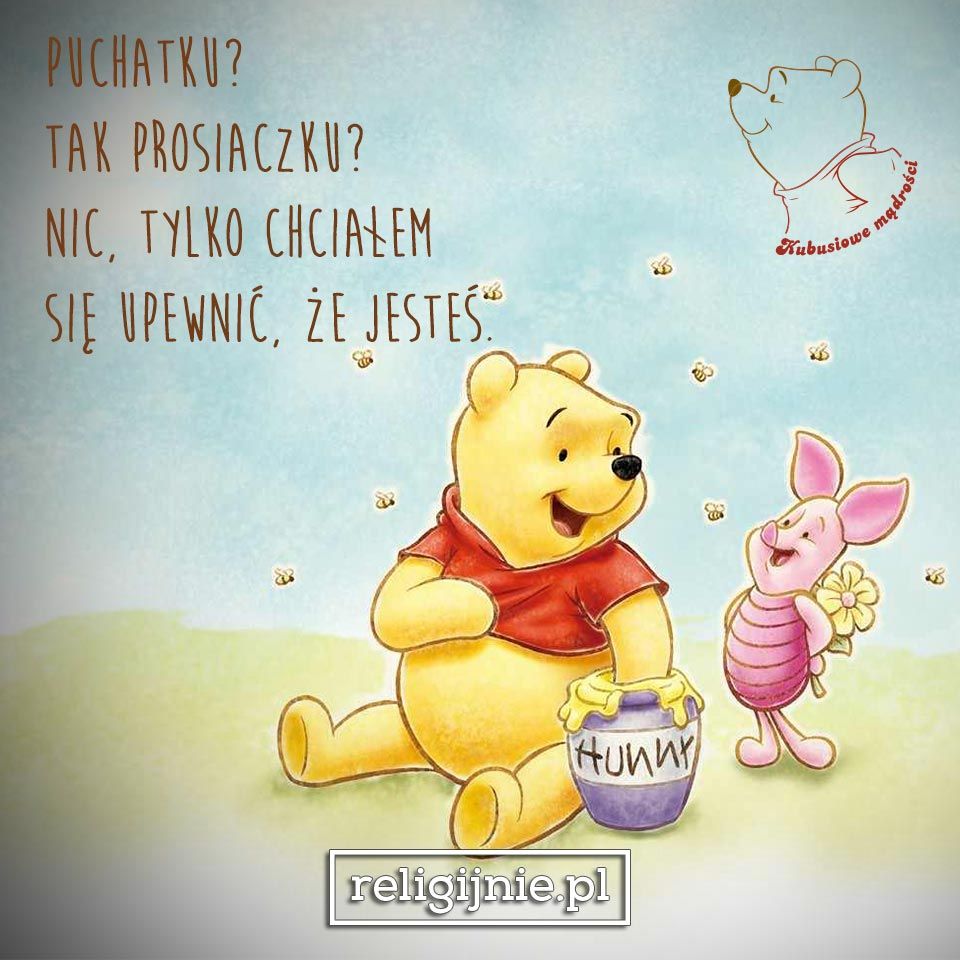  "Nasza miłość jest jak wiatr, nie widzę jej, ale czuję""Miłość prawdziwa zaczyna się wówczas, gdy niczego w zamian nie oczekujesz." Z serca płynące pozdrowieniadla wszystkich „Maczków” i ich wspaniałych RodzicówWzory  -   rękawiczkowe postacie - można pomysły  wykorzystać, albo wymyślić samodzielnie 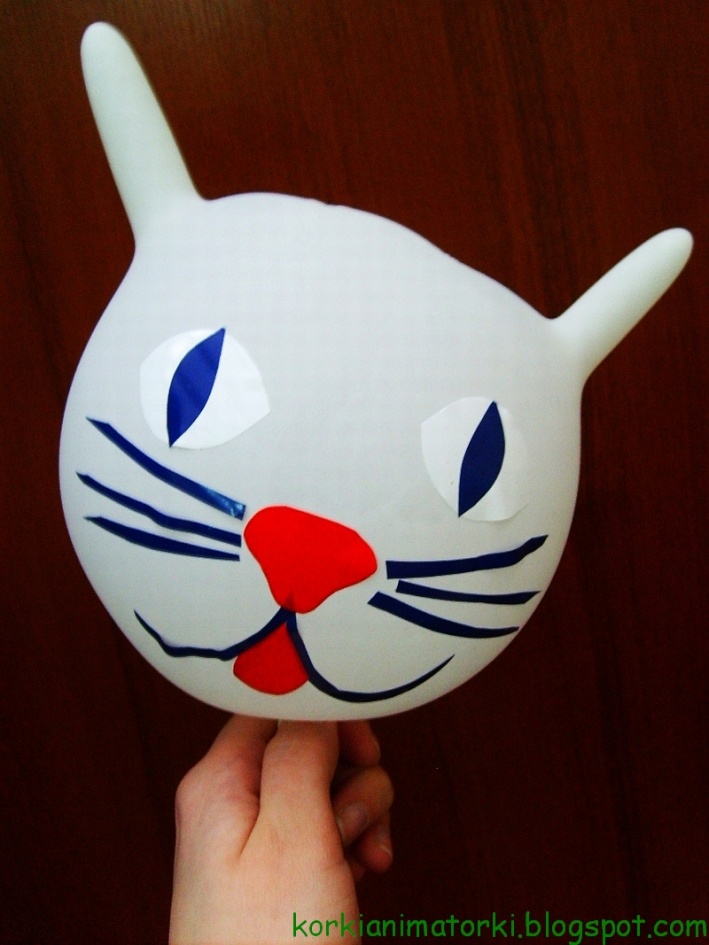 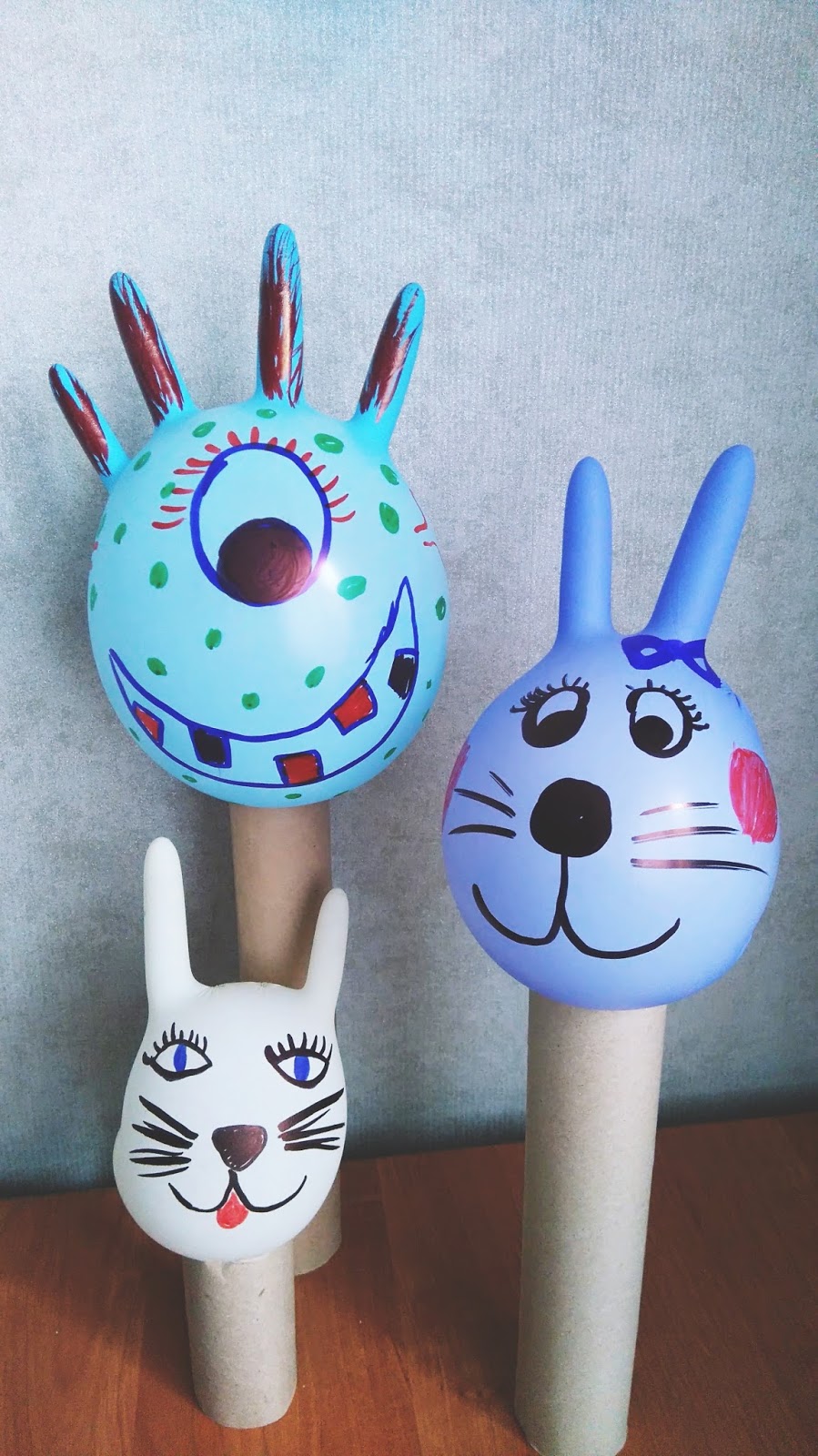 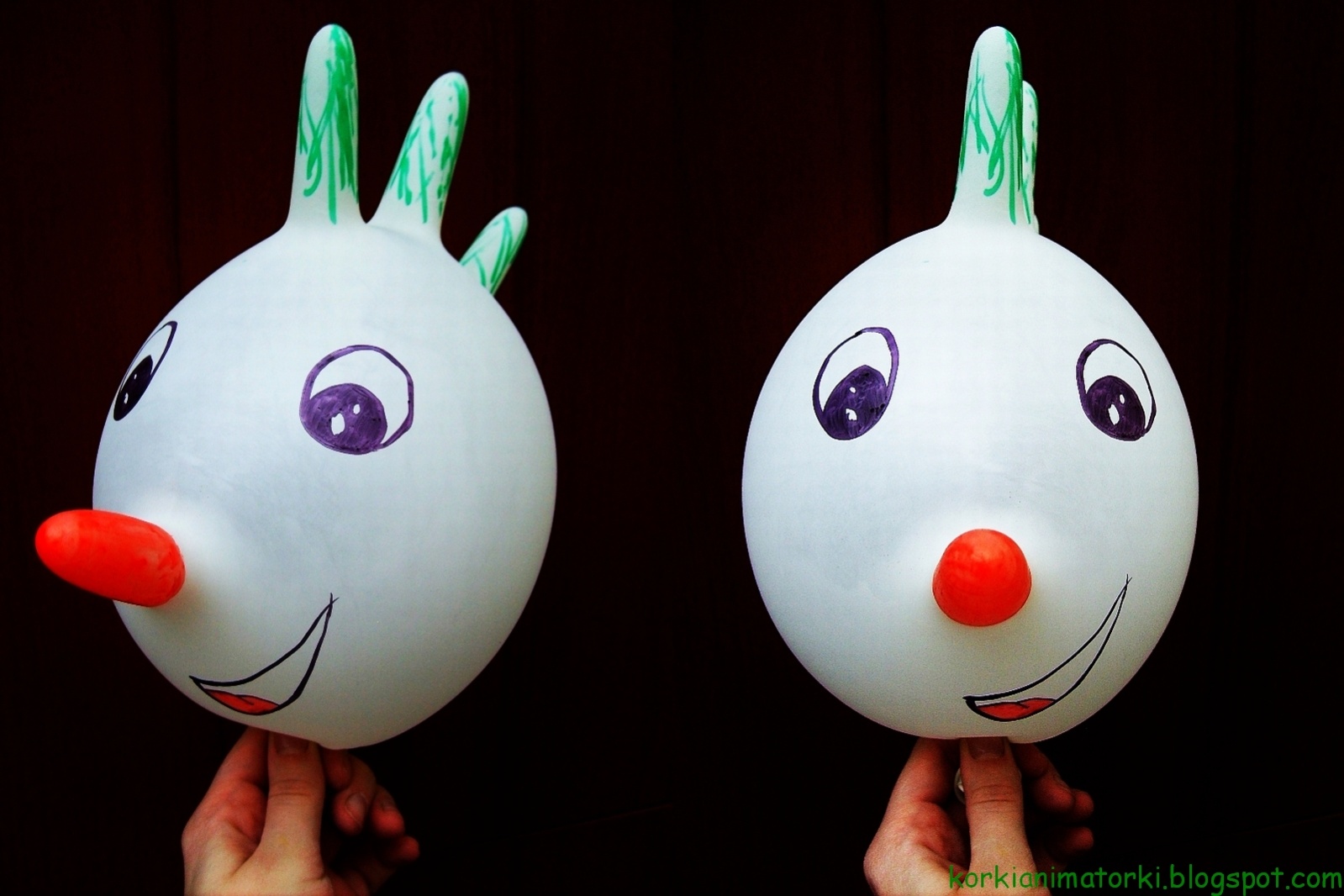 